สภาพทั่วไปและข้อมูลพื้นฐานของเทศบาลตำบลหนองไผ่ล้อม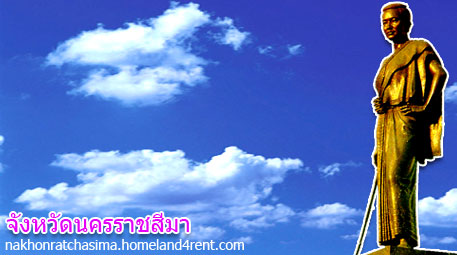 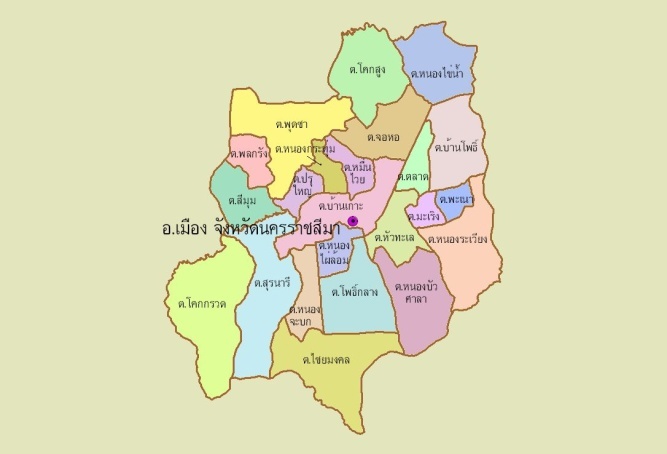 วิสัยทัศน์  ( Vision)  “มุ่งมั่น  แก้ไข เข้าใจ เข้าถึง พัฒนาคน พัฒนาหนองไผ่ล้อม”การยกฐานะเป็นเทศบาลตำบลหนองไผ่ล้อม	เทศบาลตำบลหนองไผ่ล้อมได้รับการยกฐานะจากองค์การบริหารส่วนตำบลขึ้นเป็นเทศบาลตำบล        หนองไผ่ล้อมตามประกาศกระทรวงมหาดไทย อาศัยอำนาจตามความในมาตรา ๔๒ แห่งพระราชบัญญัติสภาตำบลและองค์การบริหารส่วนตำบล พ.ศ.๒๕๓๗ ซึ่งได้แก้ไขเพิ่มเติมโดยพระราชบัญญัติสภาตำบลและองค์การบริหารส่วนตำบล(ฉบับที่ ๕) พ.ศ.๒๕๔๖ และมาตรา ๗ แห่งพระราชบัญญัติเทศบาล พ.ศ.๒๔๙๖ รัฐมนตรีว่าการกระทรวงมหาดไทยจึงจัดตั้งองค์การบริหารส่วนตำบลเป็นเทศบาลตำบล โดยเทศบาลตำบลหนองไผ่ล้อมได้รับการยกฐานะเมื่อวันที่ ๒๐ สิงหาคม พ.ศ.๒๕๔๗ในปัจจุบันตำบลหนองไผ่ล้อมมีเขตการปกครองเป็นรายหมู่บ้านเพียง ๓ หมู่บ้าน ประกอบด้วย หมู่ที่  ๑   บ้านบุ่ง  หมู่ที่  ๒   บ้านบุ่งตาหลั่ว  หมู่ที่  ๗   บ้านหนองนกยูง		ขนาดพื้นที่		มีขนาดพื้นที่ประมาณ ๑๗.๘๙ ตารางกิโลเมตร หรือ ๑๑,๑๘๑ ไร่ คิดเป็นร้อยละ ๒.๓๕ ของเนื้อที่ทั้งอำเภอเมืองนครราชสีมาอาคารสำนักงาน		อาคารสำนักงานเทศบาลตำบลหนองไผ่ล้อม แต่เดิมเป็นอาคารพาณิชย์ ๓ ชั้น โดยอยู่ถนนพิบูลละเอียด ตรงข้ามโรงพยาบาลค่ายสุรนารี ต่อมาในปี พ.ศ.๒๕๕๐ เทศบาลได้ก่อสร้างอาคารเทศบาลหลังใหม่บริเวณหน้าบุ่งตาหลั่ว (ตอนล่าง) ซึ่งเป็นอาคารสำนักงานเทศบาลตำบลหนองไผ่ล้อมในปัจจุบัน โดยเริ่มก่อสร้างในวันที่ ๒๒ พฤษภาคม ๒๕๔๙ แล้วเสร็จเมื่อวันที่ ๑๓ มิถุนายน ๒๕๕๐ 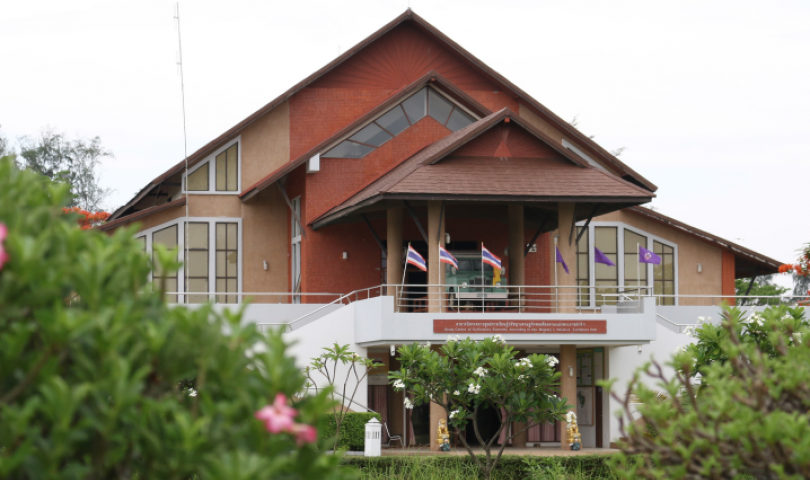 ในกระแสโลกยุคปัจจุบันที่ทุกคนต่างหันมาสนใจ การท่องเที่ยวเชิงเกษตรกรรม สำหรับโคราชเมืองย่าโม แขกไปใครมาต้องแวะเวียนมาที่ค่ายสุรนารี เพราะที่นี่ เป็นที่ตั้งของศูนย์การเรียนรู้เศรษฐกิจพอเพียง ภาคตะวันออกเฉียงเหนือ ที่ซึ่งเป็นศูนย์สาธิตการทำเกษตรกรรมรูปแบบใหม่ เป้าหมายหลักคือการปลูกฝังอุดมการณ์ในเรื่องการปฏิบัติตามหลักเศรษฐกิจพอเพียง

ณ สวนน้ำบุ่งตาหลั่วที่กว้างใหญ่และงดงามแห่งนี้ แขกที่มาเยี่ยมชม ส่วนใหญ่จะเป็นกลุ่มข้าราชการ เกษตรกร ชาวบ้าน นักเรียนนักศึกษา ที่ต้องการดูงานด้านการเกษตร ที่นี่จัดแสดงแปลงเพาะ และการอบรม ให้ความรู้มากมาย ทั้งการประมง การเลี้ยงไก่โคราช การปลูกมะนาว การทำปุ๋ย ไปจนถึงเรื่องที่ซับซ้อนมากขึ้นอย่างการทำบัญชีครัวเรือน และการจัดทำโซล่าเซลล์ เพื่อประหยัดพลังงาน ก่อนกลับบ้านซื้อผักปลอดสารพิษซึ่งปลูกกันเองด้วยฝีมือกลุ่มแม่บ้านในศูนย์ ภายในหนึ่งวันแห่งการท่องเที่ยวหากได้มาเยี่ยมเยือนที่นี่ รับรองว่า คุ้มค่าอย่างแน่นอน“ เดินตามรอยเท้าพ่อ ดำเนินชีวิตตามหลักปรัชญาของเศรษฐกิจพอเพียงของชาวโพน ให้คงอยู่คู่วัฒนธรรมไทย ”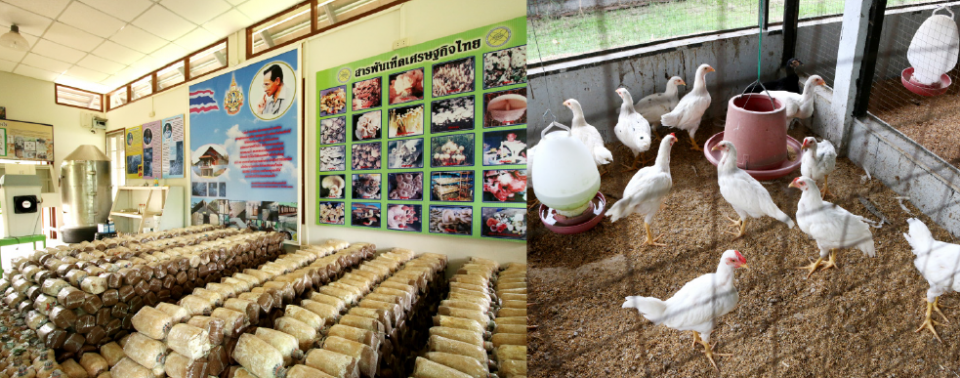 ทริปตัวอย่าง
2 วัน 1 คืน
เส้นทางท่องเที่ยวจ.นครราชสีมา
วันแรก
ช่วงเช้า
เยี่ยมชมหลวงพ่อโต ณ อุทยานลานบุญมหาวิหารสมเด็จพระพุฒาจารย์ (โต พรหมรังสี)วัดบ้านไร่ พิพิธภัณฑ์หลวงพ่อคูณช่วงบ่ายเข้าชมอุทยานประวัติศาสตร์พิมายเยี่ยมชมอนุสาวรีย์ท้าวสุรนารี (ย่าโม) วีรสตรีผู้กล้าวันที่สอง 
ช่วงเช้าศูนย์การเรียนรู้ปรัชญาเศรษฐกิจพอเพียง ค่ายสุรนารี เรียนรู้เศรษฐกิจพอเพียงและ งานศิลปาชีพชมพิพิธภัณฑ์ไม้กลายเป็นหิน แห่งแรกของไทย หนึ่งในเจ็ดแห่งของโลกช่วงบ่ายชมประติมากรรมหุ่นเหล็ก ดราก้อน คอฟฟี่ชมสวนซ่อนศิลป์และตลาดน้ำศิลปะกลางดง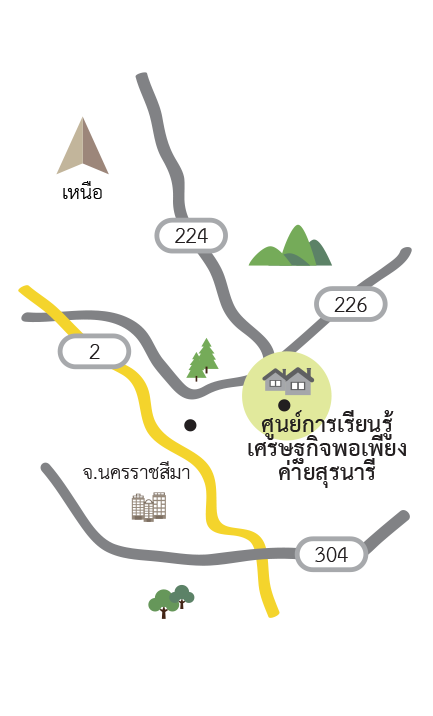 ห้ามพลาด ที่เที่ยวห้ามพลาด อาคารนิทรรศการฯ จัดแสดงแนวคิด หลักการ และวิถีชีวิตของเกษตรกรในด้านต่างๆอาคารศิลปาชีพจัดแสดงงานหัตถกรรมทอผ้าที่งดงามฐานเพาะเห็ดนางฟ้าจำหน่าย ก้อนเห็ดนางฟ้าสามารถทดลองปลูกและนำกลับบ้านได้กิจกรรมห้ามพลาด แต่ละปีที่นี่ จะจัดเทศกาลใหญ่ 2 ครั้ง คือ งานเทศกาลวันแม่ จัดช่วงวันที่ 10-11 ส.ค. งานนี้ จะมีการดำนาด้วยนักเรียนจาก โรงเรียนในเครือข่าย และในช่วง เทศกาลวันพ่อ หรือช่วง 3-4 ธ.ค. มีแสดงการเก็บเกี่ยวข้าวอีกครั้ง ใครมาเที่ยวโคราชช่วงเวลานี้ ไม่ควรพลาดศูนย์การเรียนรู้เศรษฐกิจพอเพียงค่ายสุรนารี 
ต.ในเมือง อ.เมือง จ.นครราชสีมา 
โทร. 0-4427-5965
www.facebook.com/northeaststudy
เปิดให้เข้าชม : ทุกวัน เวลา 08.30-16.300 น. 
ฤดูท่องเที่ยว : ตลอดทั้งปี

การเดินทาง 
จากตัวเมืองใช้เวลาเพียงประมาณ 10 นาที ใช้ทางหลวง 224 ตรงเข้าทางหลวงหมายเลข 2 ถนนมิตรภาพจากนั้นเลี้ยวซ้ายเข้าซอยกิ่งสวายเรียง เลี้ยวขวาเข้าถนนมุขมนตรี ทางเข้าค่ายสุรนารีจะอยู่ซ้ายมือแหล่งท่องเที่ยวเชิงเกษตร  ศูนย์การเรียนรู้เศรษฐกิจพอเพียง  ภาคตะวันออกเฉียงเหนือ  ค่ายสุรนารี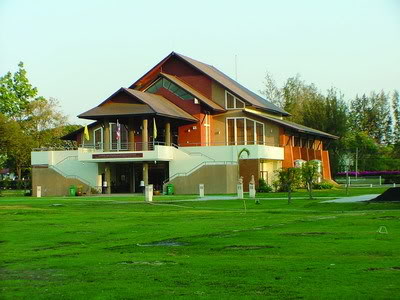 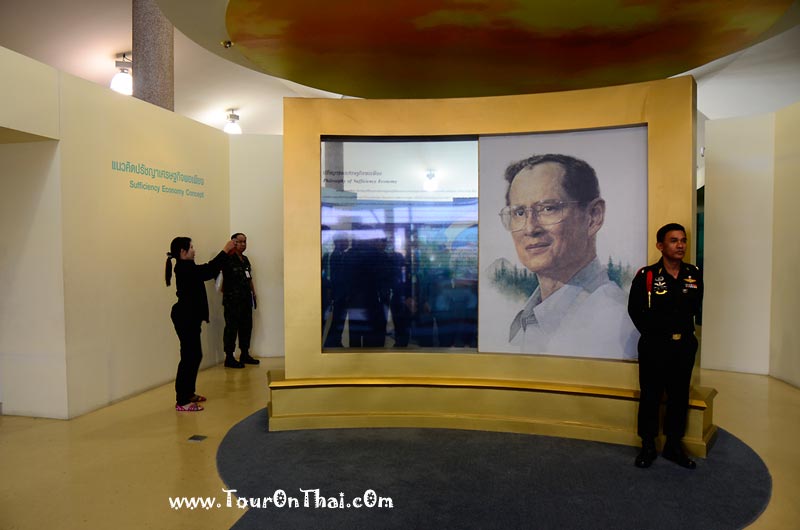 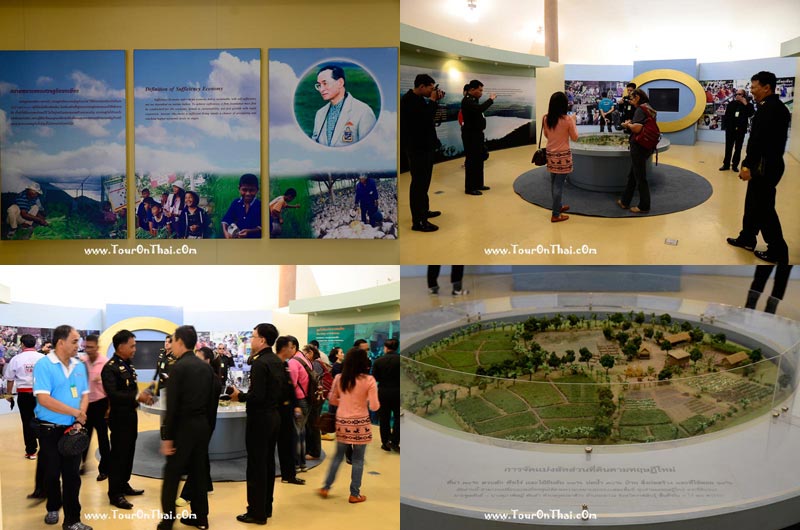 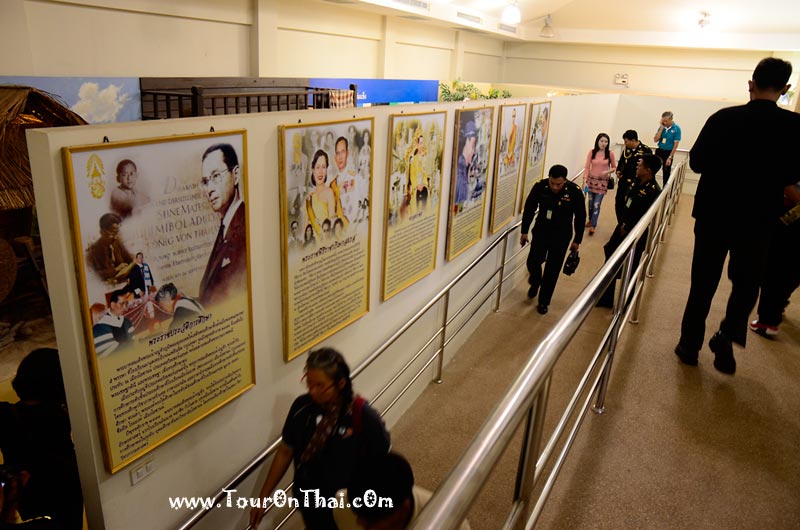 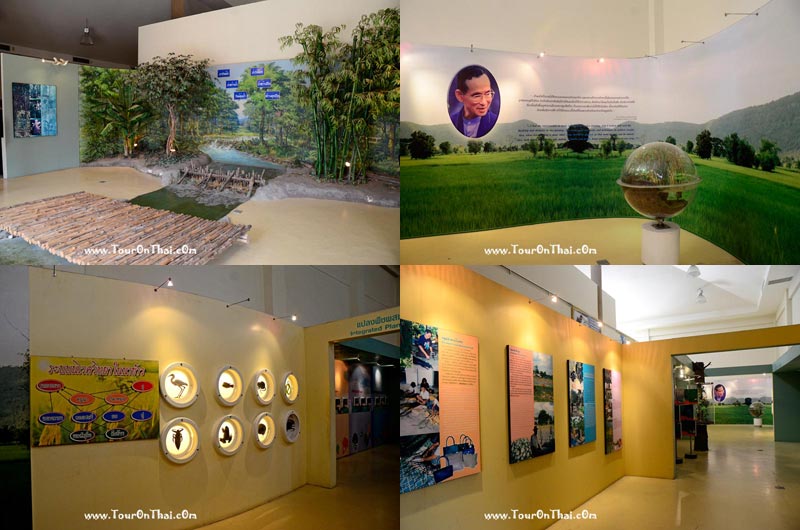 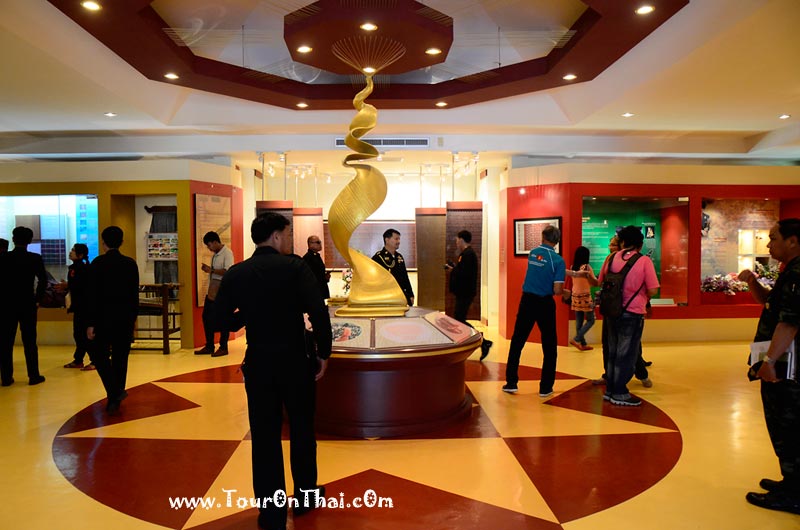 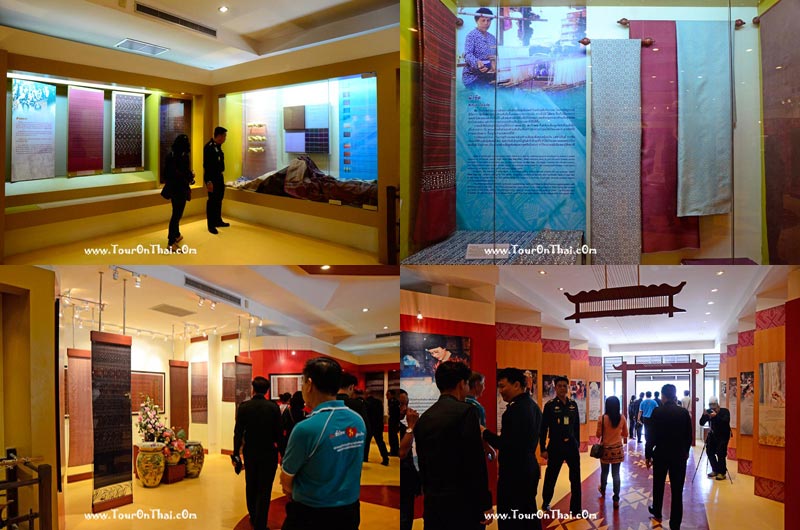 แหล่งท่องเที่ยวเชิงเกษตร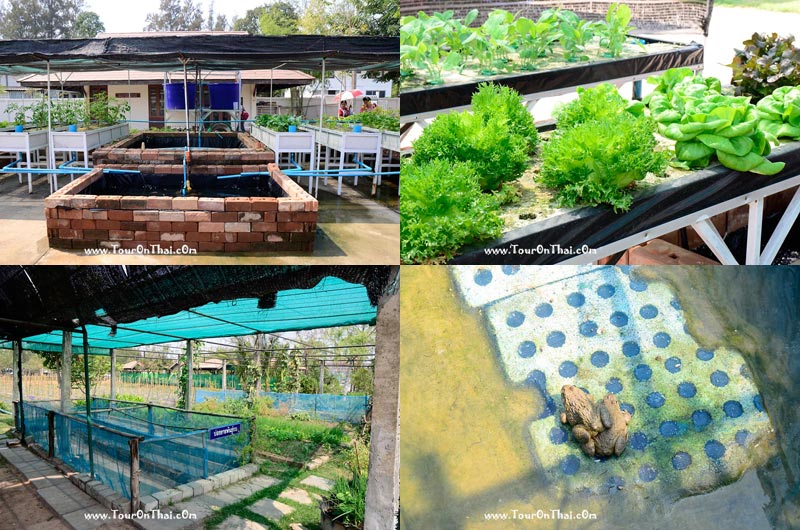 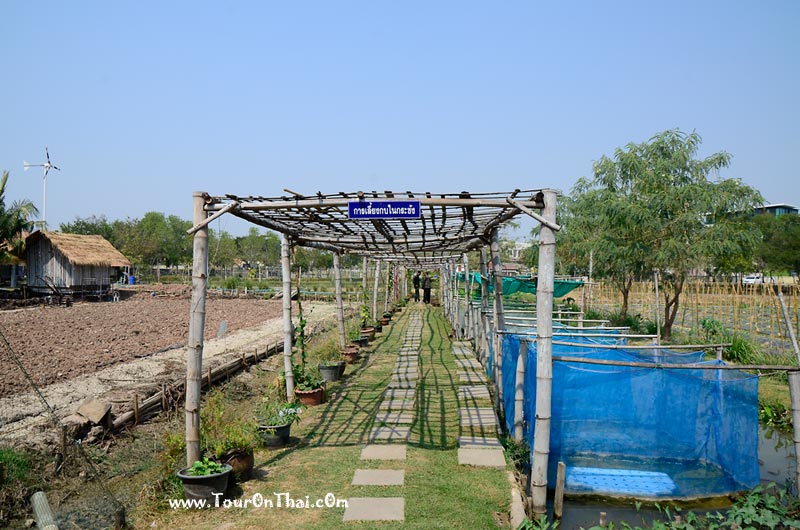 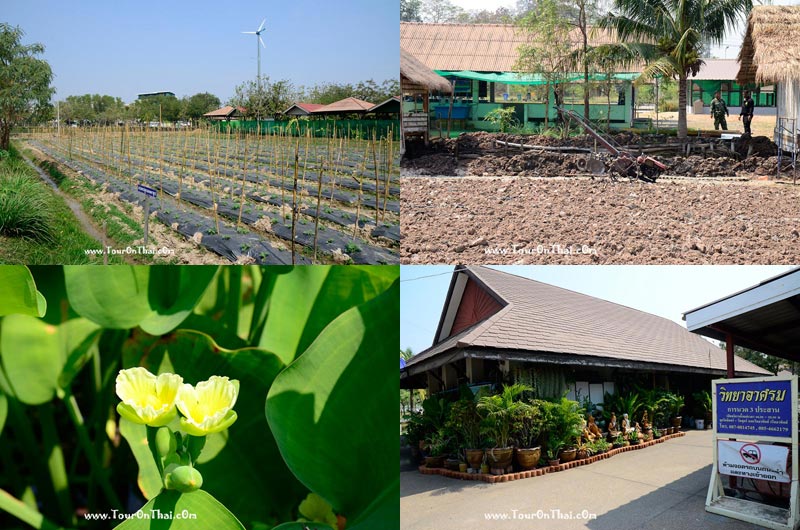 แหล่งท่องเที่ยวที่เกี่ยวกับวิถีชีวิตของผู้คน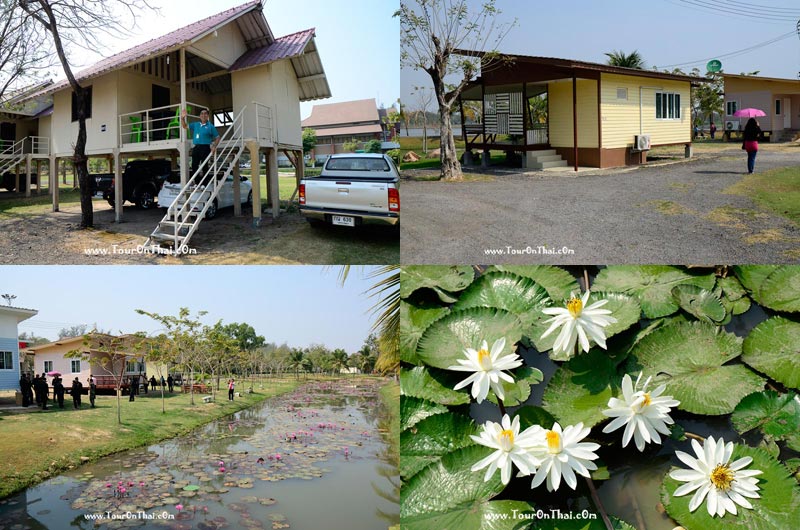 แหล่งท่องเที่ยวเพื่อนันทนาการและบันเทิง    ได้แก่  สวนน้ำเฉลิมพระเกียรติรัชกาลที่  9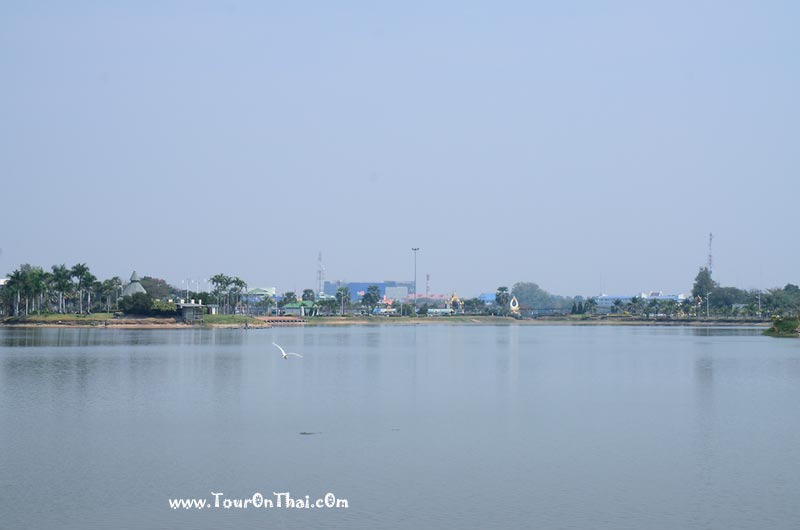 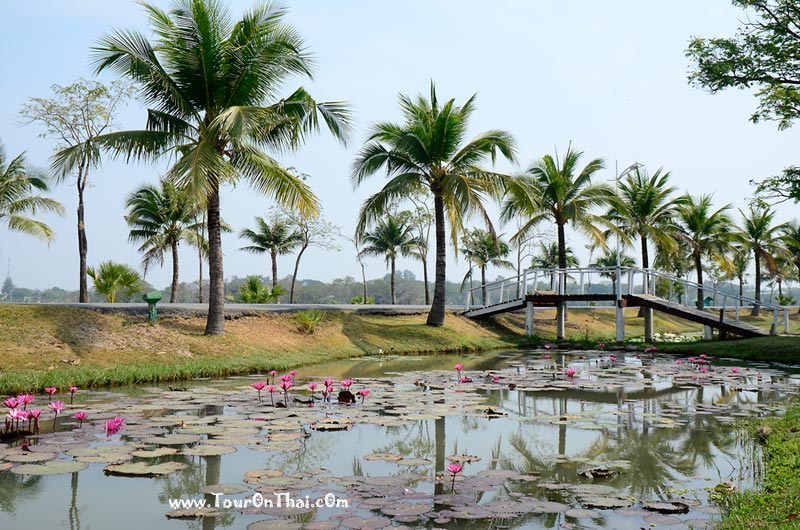 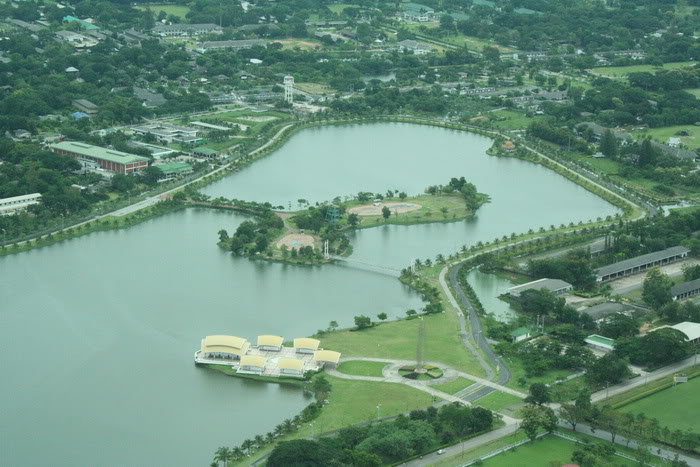 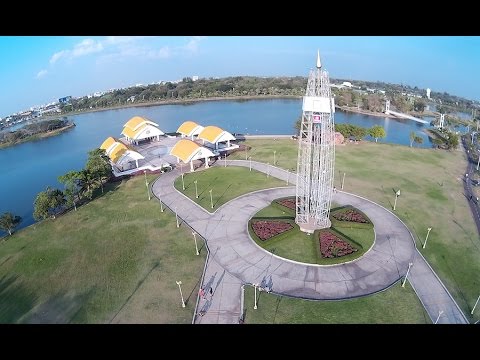 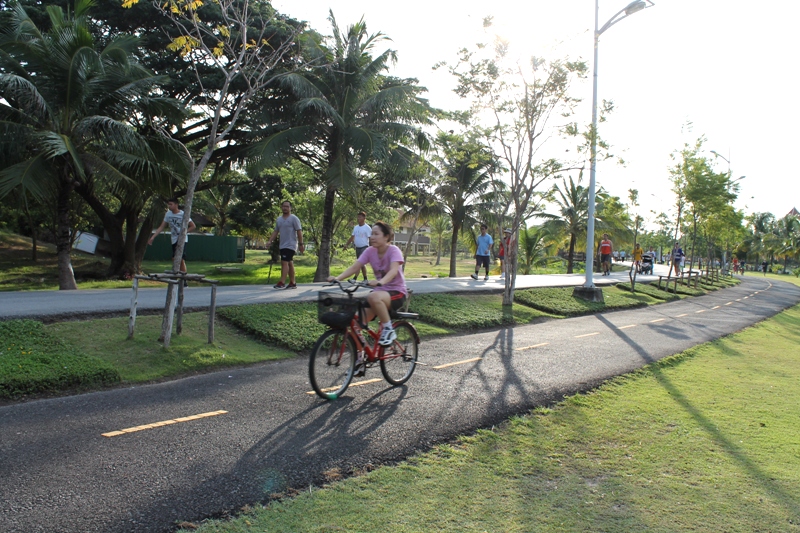 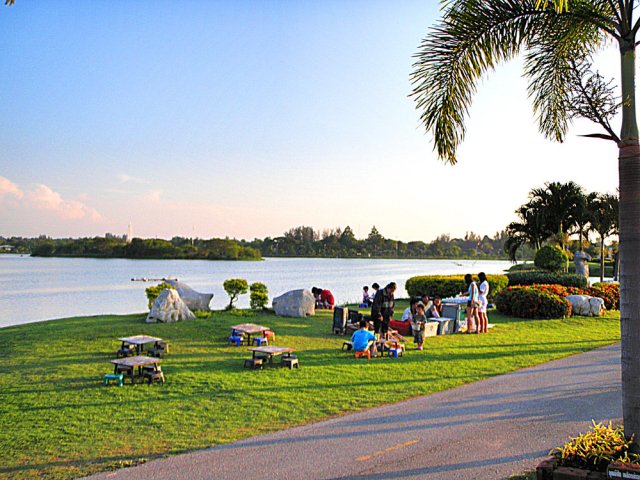 